2018 - 2019 Ally Course Report: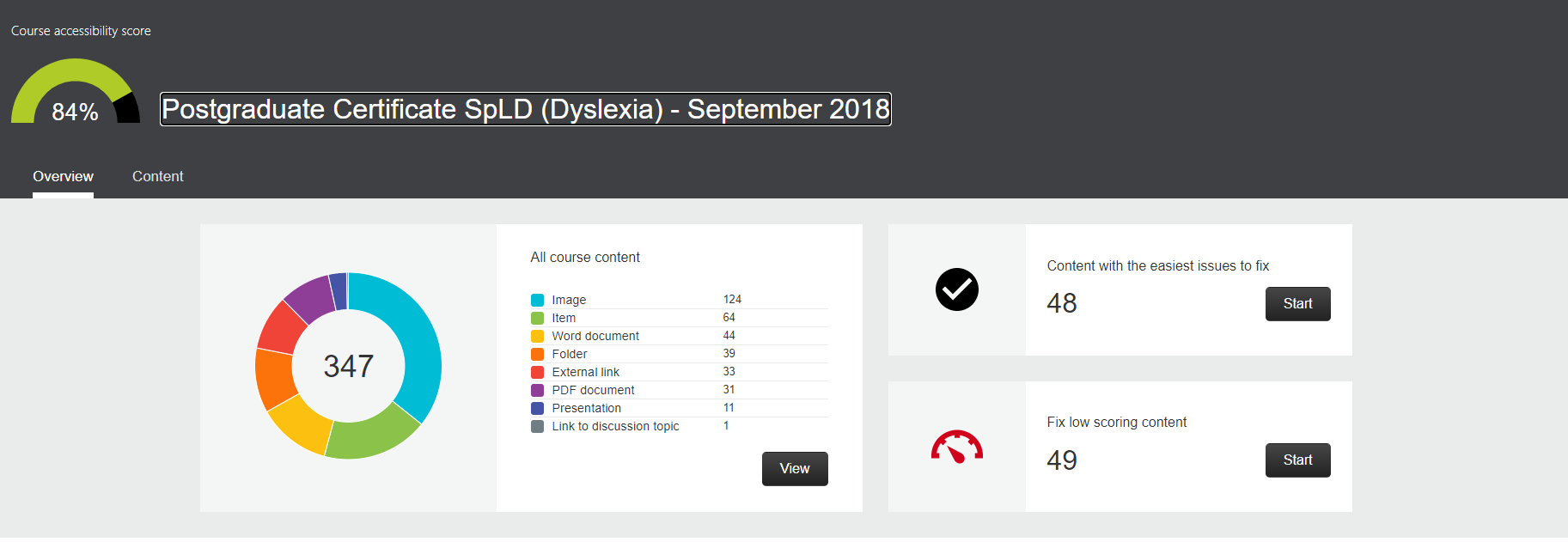 2019 – 2020 Ally Course Report: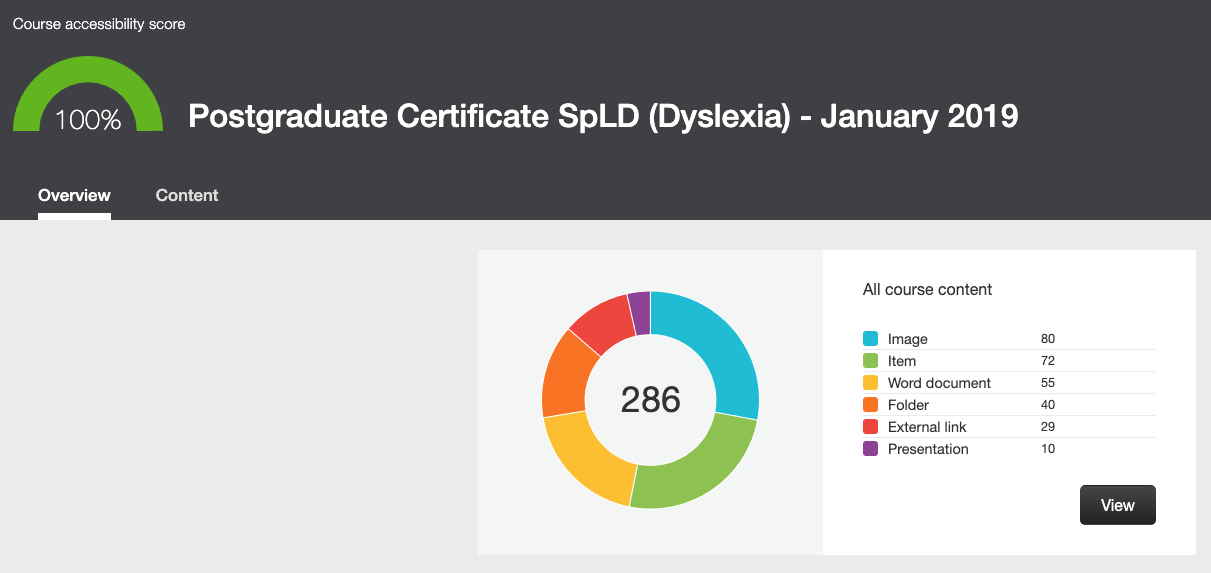 